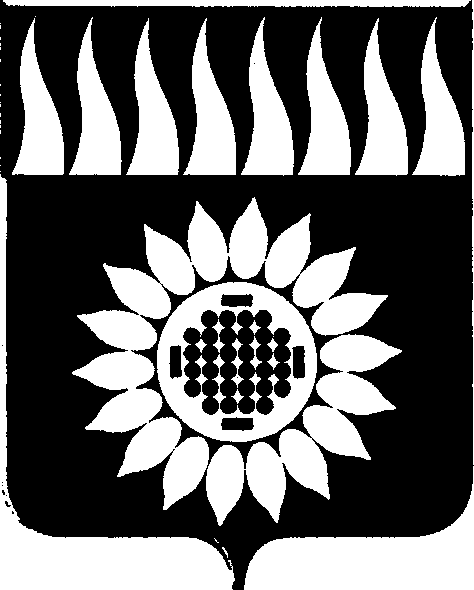 ГОРОДСКОЙ ОКРУГ ЗАРЕЧНЫЙД У М Ашестой созыв____________________________________________________________СОРОК ПЯТОЕ ОЧЕРЕДНОЕ ЗАСЕДАНИЕР Е Ш Е Н И Е 31.01.2019 г. № 8-Р  О внесении изменений  в решение Думы от 25.06.2015г. № 76-Р «О предоставлении гражданами, претендующими на замещение должностей муниципальной службы городского округа Заречный и муниципальными служащими городского округа Заречный сведений о доходах, расходах, об имуществе и обязательствах имущественного характера»               Рассмотрев  письмо  Департамента противодействия коррупции и контроля Правительства Свердловской области о правовом регулировании использования специального программного обеспечения «Справка БК», в соответствии с подпунктом «в» п. 17 Национального плана противодействия коррупции на 2018-2020 годы, утвержденного Указом Президента РФ от 29.06.2018 года № 378, на основании ст. 45 Устава городского округа Заречный             Дума решила:           1. Внести в решение Думы от 25.06.2015г. № 76-Р «О предоставлении гражданами, претендующими на замещение должностей муниципальной службы городского округа Заречный и муниципальными служащими городского округа Заречный сведений о доходах, расходах, об имуществе и обязательствах имущественного характера»  (с изменениями от 29.10.2015г. № 134-Р, от 31.03.2016г. № 41-Р)  следующие изменения:            1.1.  пункт 3 после слова «представляются» дополнить словами  «с использованием специального программного обеспечения «Справки БК», в конце дополнить словами «(в действующей редакции)».                      2. Опубликовать настоящее решение в установленном порядке и разместить на официальном сайте городского округа Заречный. Председатель Думы городского округа                                              В.Н. БоярскихГлава городского округа                                                                       А.В. Захарцев 